OAJ:N KUOPION PAIKALLISYHDISTYKSEN TOIMINTASUUNNITELMA VUODELLE 2022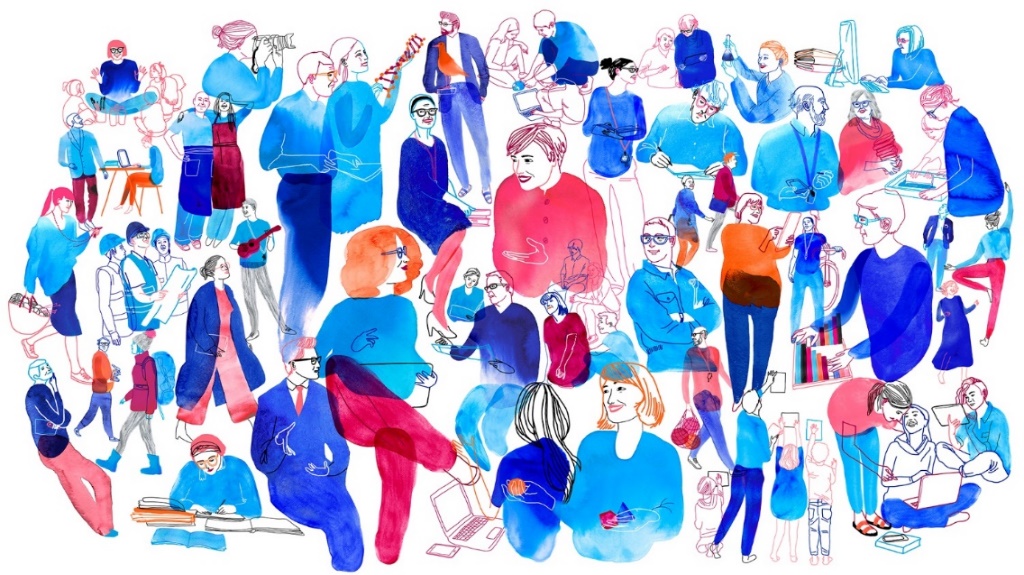 JohdantoOAJ:n Kuopion paikallisyhdistyksen toimintasuunnitelma perustuu OAJ:n toimintasuunnitelmaan, jossa on asetettu tavoitteet koko järjestön toiminnalle vuosiksi 2021–2022. OAJ:n toimintasuunnitelma perustuu OAJ:n nelivuotiseen strategiaan (2021–2024), jossa määritellään järjestön ydintehtävä, tulevaisuuskuva, kehittymislupaukset sekä toimintatavat.OAJ:n Kuopion paikallisyhdistys edustaa yleissivistävää opetusta antavia opettajia ja varhaiskasvatuksen opettajia Kuopion kaupungissa sekä Rautavaaran ja Kaavin kunnissa. Yhdistykseemme voivat liittyä myös muut opetusalalla työskentelevät. OAJ Kuopio on vaikutusvaltainen asiantuntijajoukko. Jäsenmäärämme on noin 1400. Kannanottojamme kuunnellaan ja niillä on vaikutusta poliittiseen päätöksentekoon. OAJ:n Kuopion paikallisyhdistyksellä on OAJ:n myöntämät paikalliset neuvotteluoikeudet. Yhdistyksen sääntömääräinen vuosikokous järjestetään kaksi kertaa vuodessa: syyskokous lokakuussa ja kevätkokous maaliskuussa. Vuosikokous päättää yhdistyksen taloudesta ja toimintasuunnitelmasta sekä valitsee hallituksen jäsenet. Yhdistyksen toimintaa suunnittelee ja johtaa hallitus. Hallituksen toimikunnat työvaliokunta, varhaiskasvatustoimikunta, liikuntatoimikunta ja kulttuuritoimikunta valmistelevat asioita hallitukselle. Hallitus vastaa yhdistyksen jäsenten edunvalvonnasta ja järjestää jäsenille liikunta-, virkistys- ja kulttuurietuja ja tapahtumia. Luottamusmies- ja työsuojelutoiminta on tärkeä osa yhdistyksen toimintaa.Yhteysopettajaverkko on kattava; jokaisella koululla ja päiväkodilla on valittu yhteysopettaja. Tiedottaminen jäsenille tapahtuu yhteysopettajien kautta sähköpostitse sekä yhdistyksen kotisivulla www.oajkuopio.fi ja Facebookissa. Uusia jäseniä hankitaan aktiivisesti yhteysopettajien avulla.Yhdistys kouluttaa yhteysopettajia, luottamusmiehiä ja jäseniä yhteistyössä alueyhdistyksen kanssa. Parannetaan jäsenten virka- ja työehtosopimusmääräysten tuntemusta. Osallistutaan aktiivisesti alueyhdistyksen toimintaan. Osallistutaan järjestön kehittämiseen. Kehitetään toimintaa myös ns. viheralueilla.Yhdistys profiloituu paikallisena koulutuspoliittisena toimijana ja vaikuttajana.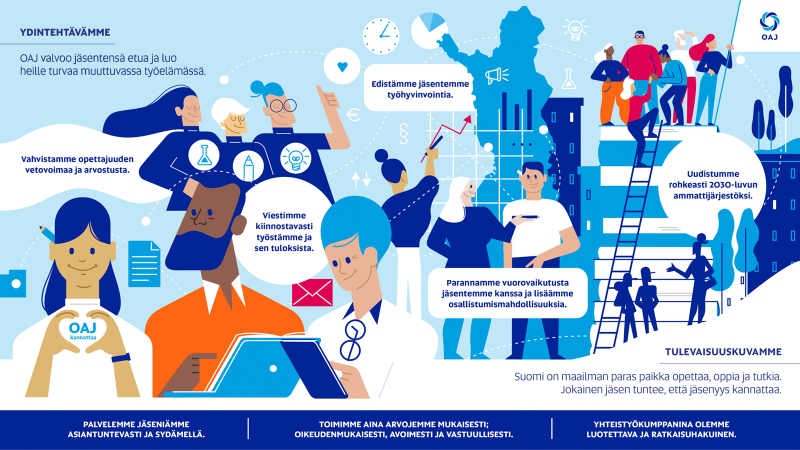 ToimintaympäristökuvausMe olemme Suomessa etuoikeutettuja. Olemme jo pitkään saaneet nauttia maailman parhaiden opettajien ja muiden kasvatus-, koulutus- ja tutkimusalalla työskentelevien osaajien työn hedelmistä. Suomessa elää sivistynyttä ja osaavaa kansaa. Monet itsestäänselvyytenä pitämämme asiat ovat nyt murroksessa. Työelämä ja osaamisvaatimukset muuttuvat, syntyvyys laskee, väestö ikääntyy ja Suomi kaupungistuu ja monikulttuuristuu vauhdilla. Jotta selviämme muutoksista, tarvitsemme kasvatuksen, koulutuksen ja tutkimuksen osaavia ja työhönsä sitoutuneita ja motivoituneita ammattilaisia.Meidän tehtävämme Opetusalan Ammattijärjestössä OAJ:ssä ja OAJ:n Kuopion paikallis- yhdistyksessä on huolehtia ja edistää jäsentemme työhyvinvointia, jotta he jaksavat tehdä arvokasta työtään yhteiskuntamme hyväksi. Meidän on myös vahvistettava opettajuuden vetovoimaa ja arvostusta, jotta ala säilyy houkuttelevana ja Suomessa on myös tulevaisuudessa maailman paras sivistyksen taso. Me katsomme rohkeasti kohti tulevaisuutta, paljon yhtä lukuvuotta tai hallituskautta pidemmälle. Teemme työtä sen eteen, että Suomesta tulee maailman paras paikka opettaa, oppia ja tutkia. Tästä on hyötyä paitsi OAJ:n jäsenille myös jokaiselle oppijalle – itse asiassa koko Suomelle! Haluamme myös, että jokainen jäsen tuntee, että OAJ:n jäsenyys kannattaa.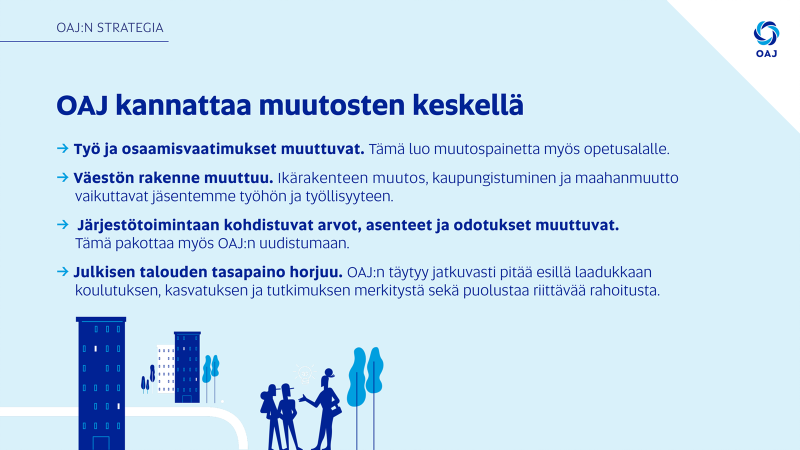 OAJ Kuopion syksyllä 2021 tekemän kuormituskyselyn mukaan jäsenemme kokevat liiallista kuormittumista työssään. Kuormitustekijöitä ovat mm. suuret opetusryhmät, liian paljon opetuksen ulkopuolista työtä, liikaa hankkeita ja uudistuksia sekä kolmiportaisen tuen liian vähäinen resursointi. Varhaiskasvatuksessa erityistä huolta herättää kelpoisten varhaiskasvatuksen opettajien saatavuus ja alalla pysyminen. Poissaoloihin on vaikeaa saada sijaisia ja työvuoroihin tekijöitä. Varhaiskasvatuslain mukaisissa henkilöstömitoituksissa pitäisi kuitenkin pysyä.OAJ Kuopio pyrkii vaikuttamaan kasvatuksen ja opetuksen resurssien lisäämiseen paikallisten päättäjien kautta. Yhdistyksemme toiminta-alue on laaja. Otamme sen huomioon ja järjestämme edunvalvontaa ja toimintaa myös viheralueilla. Ydintehtävämme ja toimintatapammeStrategiassa määrittelemäämme tulevaisuuskuvaan pääsemme vain, jos onnistumme ydintehtävässämme: valvomme jäsentemme etua ja luomme heille turvaa muuttuvassa työelämässä.OAJ on koulutuksen, kasvatuksen ja tutkimuksen ammattilaisten etujärjestö. Toimimme demokraattisesta ja pyrimme edistämään moniäänisyyttä. Kuuntelemme ja huomioimme toiminnassamme ja toimintaa uudistaessamme myös potentiaaliset jäsenet.Mitä ikinä teemme, pidämme mielessä nämä toimintatavat:Palvelemme jäseniämme asiantuntevasti ja sydämellä.Yhteistyökumppanina olemme luotettava ja ratkaisuhakuinen.Toimimme aina arvojemme mukaisesti; oikeudenmukaisesti, avoimesti ja vastuullisesti.Ydintehtävämme ovat:TyömarkkinaedunvalvontaTyöelämän laatu ja työsuojeluKoulutuspoliittinen edunvalvonta ja vaikuttaminenJäsenpalveluJäsenhankinta ja jäsenpitoAktiivijäsenten osaamisen kehittäminenJohtamisen tukeminenStrategian yhtenä kehittymislupauksena on edistää jäsentemme työhyvinvointia, jolle asetetaan strategiakaudelle tulostavoitteet.Laatutavoitteiden alla olevissa tavoitetila-kohdissa on kuvattu tilannetta toimintasuunnitelmakauden päättyessä 31.12.2022, jos asetetut tavoitteet ovat toteutuneet. Laatutavoitteille ja niiden tavoitetiloille asetetaan mittarit, joiden avulla selvitetään, toteutuvatko asetettavat tavoitteet.Laatutavoite 1 OAJ parantaa jäsenistön palkkauksellista asemaa, kehittää sopimusmääräyksiä ja -tulkintoja sekä valvoo, että nykyisiä sopimusmääräyksiä noudatetaan.	Tavoitetila vuonna 2022:OAJ:n paikallisten toimijoiden asema sopijaosapuolena on vahvistunut ja paikallisten palkkausjärjestelmien toimivuus on kehittynyt.Mittarit:	 Paikallisten palkkausjärjestelmien toimivuus on parantunut. OAJ on mukana kaikissa niissä neuvotteluissa, joissa sovitaan OAJ:n jäsenkunnan palvelussuhteen ehdoista.Toimenpiteet:Yhdistys ylläpitää aktiivista luottamusmiestoimintaa. Pääluottamusmiehet tekevät kiinteää yhteistyötä resurssiedunvalvonnassa yhdistyksen puheenjohtajan ja hallituksen kanssa. Luottamusmiehet osallistuvat aktiivisesti yhdistyksen hallituksen kokoukseen ja toimintaan.Harjoitetaan tehokasta ja ennakoivaa paikallista neuvottelutoimintaa. Paikalliset sopimukset ja yhteiset linjaukset ja sopimustulkinnat työnantajan ja esimiesten kanssa.Seurataan työaikakokeiluja.Jatketaan TVA-järjestelmän kehittämistä. Pidetään huoli, että TVA-järjestelmässä oleva raha pysyy siinä. Neuvotellaan TVA-kriteereistä yhdessä työnantajan kanssa.Seurataan TSA-järjestelmän toimivuutta ja ajan tasalla pysymistä.Seurataan varhaiskasvatuksen opettajien sak-ajan toteutumista.Esimiesten työnkuvan selkeyttäminen ja rajaaminen; rehtoreiden ja päiväkodinjohtajien työajan suunnittelu ja seuranta.Seurataan laillisesti perustelemattomia määräaikaisuuksia perus- ja lukio-opetuksessa ja varhaiskasvatuksessa.Vaikutetaan kuntatasolla poliittisiin päättäjiin yhteistyössä sidosryhmien kanssa varsinkin talousarviovalmistelun yhteydessä tavoitteena varhaiskasvatuksen ja opetuksen resurssien turvaaminen (ryhmäkoot, erityisopetuksen resurssit, täydennyskoulutusmäärärahat, sijaismäärärahat, varahenkilöjärjestelmät, opetusvälineet, ict. Tavoitteena saada tukipalvelujen hintojen korotusten kompensaatio talousarvioon.Vaikutetaan poliittisiin päättäjiin tapaamisissa ja päättäjäkummitoiminnan kautta sekä mielipidekirjoituksin. Vaikutetaan julkiseen mielipiteeseen. Vastustetaan mahdollisia lomautuksia ja kertaluonteisia henkilöstösäästöjä.Tavataan ja pidetään yhteyttä kasvun- ja oppimisen lautakuntaan sekä valtuustoryhmiin. Tehdään kannanottoja, mielipidekirjoituksia ja osallistutaan keskusteluihin sosiaalisessa mediassa.Laatutavoite 2 Koulutusjärjestelmää kehitetään OAJ:n jäsenten kannalta myönteiseen suuntaan.Tavoitetila vuonna 2022:Kuntavaalien seurauksena koulutus nousi keskustelun kärkiteemaksi valtakunnallisesti ja paikallisesti. Uudet kuntapäättäjät ovat aiempaa sitoutuneempia puolustamaan kasvatusta ja koulutusta. Koulutuksen rahoitus suuntautuu entistä vahvemmin painopisteidemme mukaisesti.Kasvatuksen, koulutuksen ja tutkimuksen arvo tunnustetaan Suomessa laajasti ja se johtaa mahdollisimman laajasti poliittisten päättäjien ja kansalaisten yhteisesti jakamaan tulevaisuuskuvaan.Mittarit:OAJ:n jäseniä on valittu vähintään yhtä paljon kuntien valtuustoihin kuntavaaleissa 2021 kuin edellisissä kuntavaaleissa.Jäseniämme ei ole lomautettu. Opetushenkilöstön määrä suhteessa oppijoiden määrään on kasvanut. Rahoitusleikkauksista on päästy koulutuksen, kasvatuksen ja tutkimuksen rahoituksen kasvu-uralle.Toimenpiteet:Olemme mukana valmistelemassa Kuopion kaupungin kasvatus- ja koulutuspoliittista ohjelmaa.Teemme resurssiedunvalvontaa talousarvion valmistelun yhteydessä. Vaikutetaan kolmiportaisen tuen järjestämisen resursseihin ja sitä kautta opettajien työnkuvaan ja työssäjaksamiseen. Hyödynnetään syksyllä 2021 tehdyn kuormituskyselyn tuloksia. Seurataan esimiesten kuormittumista ja koetetaan vaikuttaa työtehtävien rajaamiseen.Hyödynnetään tutkimus- ja tilastotietoa (esim. Kouluikkuna, Tilastokeskus, Karvi).Pyritään huolehtimaan siitä, että opettaja voi keskittyä perustehtäväänsä.Käytämme aktiivisesti eri tiedotuskanavia, mm. sähköposti, nettisivut, facebook, lehtikirjoitukset. Nostamme esille koulutuspoliittisia aiheita viestinnässämme.Laatutavoite 3 OAJ palvelee jäseniään kaikilla toiminnan tasoilla asiantuntevasti ja sydämellä. Jäsenet ovat tyytyväisiä saamaansa palveluun (palvelulupaus)​.Tavoitetila vuonna 2022:	Jäsenpalvelun tasoa on kehitetty (laatua, nopeutta, henkilökohtaisuutta). Mittarit:	OAJ on ottanut käyttöön uusia jäsenpalvelua parantavia palvelumuotoja.Toimenpiteet:Yhdistys osallistaa jäseniä kyselyillä liittyen yhdistyksen toimintaan. Puheenjohtaja ja luottamusmiehet vastaavat kohtuullisessa ajassa jäsenten yhteydenottoihin. Yhdistyksellä on aktiivisessa käytössä Facebook ja jäsenviestintä on säännöllistä (yhdistystiedotteet ja luottamusmieskirjeet).Laatutavoite 4 Jäsenyyden houkuttelevuus kasvaa erityisesti nuorten (alle 35-vuotiaat) ja uusien kasvatus-, koulutus- ja tutkimusaloilla työskentelevien keskuudessa. Varsinaiset jäsenet pysyvät jäseninä koko työuransa ajan.​Tavoitetila vuonna 2022:Jäsenpalvelun kehittäminen kaikilla toiminnan tasoilla näkyy jäsenkokemuksen paranemisena. Mielikuva järjestöstä on nykyistä positiivisempi ja järjestöä on uudistettu onnistuneesti 2030-luvun ammattijärjestöksi. Yhteysopettajajärjestelmä on nykyistä kattavampi ja toimivampi. Jäsenhankinta on nykyistä monipuolisempaa ja tuloksellisempaa määrällisesti.Mittarit: 	• OAJ-brändiä on vahvistettu, ja jäsenten, opiskelijoiden ja ulkopuolisten mielikuvat OAJ:stä vastaavat toimintatapaamme ja ydintehtäviämme. • Erityisesti nuorten jäsenten osuus jäsenistöstä on kasvanut ja eronneiden varsinaisten jäsenten määrä on laskenut n. 80 %:lla työpaikoista on nimetty yhteysopettaja (valtakunnallinen lähtötilanne n. 50 %).Toimenpiteet:Ylläpidetään koulujen yhteysopettajaverkostoa. Jokaisessa koulussa ja päiväkodissa on yhteysopettaja, joka rekrytoi uusia jäseniä ja tiedottaa ajankohtaisista asioista. Kirjataan yhteysopettajatiedot OAJ:n jäsenrekisteriinTehostetaan erityisesti varhaiskasvatuksen opettajien jäsenrekrytointia. Otetaan yhteyttä yksityisiin päiväkoteihin. Yhdistys järjestää koulutusta uusille opettajille yhteistyössä OAJ Pohjois-Savon kanssa lukuvuoden alussa.Järjestetään tilaisuuksia, joihin uuden opettajan on helppo tulla (esim. Kynttilän sytyttäjäiset, MOP-tapahtuma) sekä tarjotaan monipuolisia kulttuuri- ja liikuntaetuja ja tapahtumia. Kesäaikana vuokraamme omistamaamme Ahonlaidan mökkiä jäsenillemme edulliseen hintaan ja parannamme mökin kuntoa ja käyttömahdollisuuksia.Laatutavoite 5  OAJ vahvistaa alueellisten ja paikallisten toimijoiden toimintaedellytyksiä ja osaamista.​ OAJ:n järjestämät koulutukset ovat sisällöltään laadukkaita ja järjestelyiltään toimivia​. Tavoitetila vuonna 2022:Paikalliset toimijat käyvät aktiivisesti sopimus- ja koulutuspoliittista keskustelua ja vaikuttavat järjestön tavoitteiden mukaisesti. Kentän tuntemukset ja näkemykset saadaan laajasti ja vaikuttavasti OAJ:n edunvalvonnan käyttöön. OAJ:n toimijat ovat sitoutuneet järjestön tavoitteisiin ja toimintatapoihin kaikilla toiminnan tasoilla. Järjestössä johtamista tuetaan monipuolisesti.  Jäsenellä on luottamusmies, työsuojeluvaltuutettu, yhteysopettaja ja paikallisyhdistys. Hän saa paikallisesti laadukasta jäsenpalvelua. Jäsenkunnan sopimusosaaminen on vahvistunut.OAJ kouluttaa lähi- ja etäkoulutusmenetelmin. Etäkoulutus mahdollistaa aiempaa laajemmin jäsen- ja aktiiviryhmien kouluttamisen. Jäsenten koulutukset vastaavat tarvetta, koulutuksia suunnitellaan ja toteutetaan uusilla tavoilla.Mittarit: 	Jokainen puheenjohtaja, pääluottamusmies, luottamusmies ja työsuojeluvaltuutettu on osallistunut ainakin yhteen OAJ:n koulutukseen tai seminaariin vuoden aikana. Koulutusten monimuotoisuus on lisääntynyt. Toimijoiden osaamistaso ja osaamisen soveltaminen on kasvanut. Toimenpiteet:Yhdistyksen puheenjohtaja, OAJ-taustaiset luottamusmiehet ja työsuojeluvaltuutetut osallistuvat keskus- ja aluetason järjestämiin koulutuksiin.Koulutetaan hallituksen jäseniä, luottamusmiehiä, työsuojeluvaltuutettuja ja yhteysopettajia yhteistyössä alueyhdistyksen kanssa.Kerätään yhdistyksen sivulle ajankohtaista edunvalvontaan liittyvää materiaalia.Tiedotetaan sähköpostitse ajankohtaisista asioista yhteysopettajien kautta.Laatutavoite 6 OAJ tukee jäseniään johtajuuden muutoksessa.Tavoitetila vuonna 2022:Johtamisjärjestelmä on kaikilla tasoilla riittävästi resursoitu. Esihenkilöt, rehtorit, päiväkodinjohtajat, ammatillisen koulutuksen johtajat ja muut johtajat, tuntevat ja tunnistavat työ- ja virkasuhteen keskeisimmän lainsäädännön ja sopimusten sisällön.Mittarit: 	Johdettavien lukumäärä esihenkilöä kohden on pienentynyt.Toimenpiteet:Käymme keskustelua työnantajan edustajien kanssa resurssoinnin riittävyydestä.Ollaan mukana koulu- ja päiväkotiverkoston kehittämisessä. Vaikutetaan siihen, että kouluilla ja päiväkodeilla on paikalla oleva lähiesihenkilö eikä kenelläkään esihenkilöllä ole liikaa alaisia.  Vastustetaan yksiköiden hallinnollisia yhdistämisiä. Toimitaan koulutuksen saatavuuden puolesta kouluverkkoa tarkasteltaessa. Laatutavoite 7  OAJ toimii demokraattisesti, vaalimme moniäänisyyttä ja toimimme aina arvojemme mukaisesti eli oikeudenmukaisesti, avoimesti ja vastuullisesti.Tavoitetila vuonna 2022:OAJ:n arvojen – oikeudenmukaisuus, avoimuus ja vastuullisuus – mukaista toimintaa edistetään aktiivisesti. Arvojen mukainen toiminta näkyy jokaisen jäsenen lisäksi myös OAJ:n kansainvälisessä toiminnassa.OAJ on vahva ja pitkäjänteinen toimija globaalin oikeudenmukaisuuden edistämisessä ja solidaarisuustyössä. Solidaarisuushanketoimintaa ja kotimaan solidaarisuustoimintaa on uudistettu. Mittarit:Jäsenkyselyin todennettu oikeudenmukaisuuden kokemus on lisääntynyt. Jäsenkyselyin todennettu avoimuuden kokemus on lisääntynyt. Jäsenkyselyin todennettu vastuullisuuden kokemus on lisääntynyt. OAJ on määritellyt järjestön vastuullisuusohjelman ja suositukset ilmastotoimista kaikille toiminnan tasoille. Toimenpiteet:Paikallisyhdistys tiedottaa säännöllisesti toiminnastaan jäsenille, toimii OAJ:n ja yhdistyksen sääntöjen mukaisesti. Yhdistys toteuttaa sähköistä alustaa käyttäen jäsenkyselyitä eri asioista. Yhdistyksen Facebook tarjoaa vapaan keskustelualustan kaikille jäsenille.Kehittymislupauksemme OAJ:n on vastattava muuttuviin odotuksiin, säilyttävä houkuttelevana ja uudistuttava rohkeasti 2030-luvun ammattijärjestöksi. Lupaamme kehittyä järjestönä ja vaikuttaa jäsentemme tärkeinä pitämiin asioihin.Haluamme myös lisätä jäsentemme mahdollisuuksia osallistua järjestön toimintaan. OAJ on mukana jäsentensä arjessa viestimällä OAJ:n tekemästä työstä ja sen tuloksista jäseniämme kiinnostavalla tavalla. Strategiassa on linjattu viisi kehittymislupausta. Niille on määritelty toimintasuunnitelmassa strategiakauden tulostavoitteet. Niiden avulla varmistamme, että kehittymislupauksemme toteutuvat.Kehittymislupaus 1: Vahvistamme opettajuuden vetovoimaa ja arvostusta. Tulostavoite 1: Opetusalan vetovoiman kehitys on myönteinen. Moderni johtajuus vahvistuu koulutus-, kasvatus- ja tutkimusalalla.Tulostavoite 2: Syksyllä 2020 alkanut Opettajuuden arvostushanke on vahvistanut opettajuuden vetovoimaa. Toimenpiteet:Paikallisyhdistyksen sihteeri toimii alueellisena ja paikallisena yhteyshenkilönä Opettajuuden arvostushankkeessa, seuraa aktiivisesti hanketta OAJ:n viestinnässä ja osallistuu aktiivisesti Opettajuuden arvostushankkeeseen. Paikallisyhdistys vahvistaa opettajien osaamisen, työn onnistumisten ja työn merkityksen paikallista näkyvyyttä esimerkiksi mielipidekirjoituksin ja kampanjaan liittyvin some-postauksin.Kehittymislupaus 2: Edistämme jäsentemme työhyvinvointia. Tulostavoite 1: Jäsenten työhyvinvointi on parantunut työolobarometrillä mitattuna (2019, 2021, 2023) (OAJ-BAROMETRI) Tulostavoite 2: Elokuussa 2020 perustettu OAJ:n työhyvinvointirahasto on tuottanut hyvinvointia jäsenille.Tulostavoite 3: Jäsenten työolosuhteet ovat parantuneet (työaika, osaaminen, esihenkilötyö, sisäilmanlaatu) (Fiilismittari)Toimenpiteet:Vuodesta 2022 eteenpäin Kasvun ja oppimisen palvelualueella on yhden työsuojeluvaltuutetun verran lisää resurssia. Pyritään panostamaan ennakoivaan työsuojeluun ja tavoitteena on vähentää työn kuormittavuutta ja sairauspoissaoloja. Työsuojeluvaltuutetut osallistuvat aktiivisesti yhdessä työnantajan kanssa mm. erilaisten toimintamallien ja työterveysyhteistyön kehittämiseen. Työsuojeluvaltuutetut pyrkivät vaikuttamaan työpaikkojen työhyvinvointiin.  Tiedottamisessa hyödynnetään yhteysopettajia ja työhyvinvointipareja. Työsuojeluvaltuutetut verkostoituvat Pohjois-Savon alueella. Tuetaan jäsenten liikunta- ja virkistystoimintaa sekä järjestetään yhteisiä virkistystapahtumia.Kehittymislupaus 3: Parannamme vuorovaikutusta jäsentemme kanssa ja lisäämme osallistumismahdollisuuksia. Tulostavoite 1: Erilaiset osallistumismahdollisuudet järjestötoimintaan ovat lisääntyneet ja käytössä olevat osallistumis- ja vuorovaikutustavat tukevat osallistamista. Jäsenistöä aktivoidaan mukaan järjestön toimintaan kyselyin ja projektein.Tulostavoite 2: OAJ:n valtuustoon pyrkivien määrä kasvaa ja jäsenten tietoisuus valtuustovaaleista lisääntyy.Toimenpiteet:Luottamusmiehet ja työsuojeluvaltuutetut vierailevat kouluilla ja päiväkodeilla. Järjestämme kuukausittain luottamusmieskahvilan, jossa vastaamme jäsenten kysymyksiin.Jokaisella koululla ja päiväkodilla on oma yhteysopettaja. Koulutetaan yhteysopettajia ja tiedotetaan ajankohtaisista asioista heidän kauttaan. Käytetään sosiaalista mediaa vuorovaikutuskanavana jäsenten kanssa.Kannustetaan jäseniä lähtemään ehdolle ja äänestämään OAJ:n ja VOL:in valtuustovaaleissa keväällä 2022.Kehittymislupaus 4: Viestimme kiinnostavasti työstämme ja sen tuloksista. Tulostavoite 1: OAJ-aktiivien viestintävalmiudet ovat kasvaneet. Tulostavoite 2: Yhä useampi OAJ:n jäsen kokee saavansa OAJ:lta kiinnostavaa tietoa.Tulostavoite 3: OAJ:n rooli jäsenten etujen valvojana työelämässä ja sopimusasioissa tulee aiempaa tutummaksi.Toimenpiteet:Paikallisyhdistys tiedottaa monipuolisesti sekä paikallisesta, alueellisesta että valtakunnallisesta OAJ:n toiminnasta, kuten jäseneduista, koulutustilaisuuksista, sopimusedunvalvonnasta ja koulutuspoliittisesta vaikuttamistyöstä.Viestintä jäsenille tapahtuu pääsääntöisesti sähköpostitse yhteysopettajien kautta. Yhdistyksellä on nettisivut www.oajkuopio.fi ja Facebook-ryhmä.Kehittymislupaus 5: Uudistumme rohkeasti 2030-luvun ammattijärjestöksi. Tulostavoite 1: Järjestörakenne on uudistunut. Jäsenyhdistykset ovat nykyistä toimivampia ja aktiivisempia.Tulostavoite 2: OAJ varmistaa, että digitalisaatiota hyödynnetään paremmin. Digitaalisten välineiden käyttö on aktiivista kaikessa toiminnassa.Toimenpiteet:Vaikutetaan valtakunnallisesti OAJ:n ja Varhaiskasvatuksen Opettajien Liiton (VOL) valtuustoissa työskentelevien yhdistyksen jäsenten sekä alueyhdistyksen kautta. Kaikki viestintämme on sähköistä. Seurataan ja ollaan kehittämässä opettajille tarjottavaa täydennyskoulutusta. Valvotaan tekijänoikeuksien toteutumista. Mahdollistetaan kokouksiin osallistuminen etänä. Toteutamme jäsenkyselyjä sähköisesti erilaisilla alustoilla.